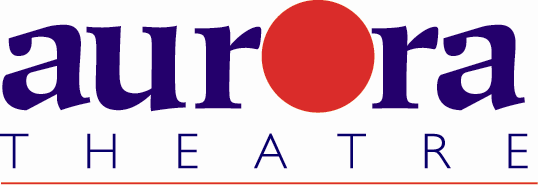 FOR MORE INFORMATION:Laurel HaislipBRAVE Public Relations, 404.233.3993lhaislip@emailbrave.comFOR IMMEDIATE RELEASESpooky stories creep in at Aurora Theatre with Lawrenceville Ghost and Haunted Cemetery Tours
Thrill seekers invited to downtown Lawrenceville for haunted happenings, tasty brews and more!
 LAWRENCEVILLE, Ga. (October 9, 2018) – It’s officially the spooky season! Join Aurora Theatre for frightful fun with Lawrenceville Ghost Tours and Lawrenceville Haunted Cemetery Tours this October! Storytellers will guide the living on a 90-minute spooky stroll around metro-Atlanta’s oldest city and share spine-tingling stories of its haunted history and mysterious paranormal activity. Free of gore, these tours encourage happy haunting while offering a devilish amount of chills and thrills. Adults can enjoy live performances, bubbly concoctions and screams of fun at Brews & Boos: Lawrenceville Haunted Pub Crawl! New this year, Equentro Fantasmal de Lawrenceville is Georgia’s first ghost tour performed entirely in Spanish, highlighting true stories of the strange and supernatural. It’s a creepy, crawly season full of ghoulish delight with Gwinnett’s best spooky fun!“With our variety of ghost tours, thrill seekers of all ages can usher in fall with a haunted, hair-raising adventure,” said Al Stilo, Aurora Theatre’s Director of Sales and Marketing. “The history and mystery behind the stories is sure to give our patrons a spooktacular experience and leave them frightfully delighted!”For years, Lawrenceville Ghost Tours have told tales about the eeriest place in Gwinnett. Now, guests can take a fear-inspiring guided tour of the haunted cemetery to witness this supernatural phenomenon firsthand. Lawrenceville Haunted Cemetery Tours takes the thrill straight to the source: the cemetery. All guests to the Haunted Cemetery Tours are required to wear closed-toe shoes, bring a flashlight, sign a release form and must be at least 13 years old.Brews & Boos: Lawrenceville Haunted Pub Crawl gives patrons a wicked and wild take on haunted history walks. Attendees will enjoy tall tales with no holds barred and bawdy songs performed in some of the finest establishments in Lawrenceville, accompanied by a frosty cold libation. This all-inclusive experience includes entertainment and drinks at La Cazuela, Universal Joint and McCray’s Tavern on the Square on select dates throughout the month!For the first time ever, guests can be guided on a Spanish-speaking tour of ghosts, history and terror that possesses downtown Lawrenceville. Performed entirely in Spanish, Equentro Fantasmal de Lawrenceville brings the stories behind the strangest events to life by roaming through some of Gwinnett’s spookiest spots.Lawrenceville Ghost Tours is presented every night in October and Haunted Cemetery Tours occur on weekends throughout the entire month. Reservations can be made by calling the Box Office at 678-226-6222 or online at tickets.auroratheatre.com. Tickets for Sunday through Thursday ghost tours are $12 (adults) and $9 (children); Friday and Saturday ghost tour tickets are $15 (adults) and $12 (children). Tickets for the cemetery tours are $25. For more information and ticket purchase, please visit scarystroll.com.Brews & Boos: Lawrenceville Haunted Pub Crawl tours are happening October 5, 9, 12, 16, 19, 23, 27 and 30. Ticket reservations can be made by calling the Box Office at 678-226-6222 or online at bit.ly/BoosandBrews. Tickets for Tuesdays are $30; weekend tickets are $40. Ticket purchase includes the following beverages: a signature margarita at La Cazuela, a Blue Point Toasted Lager at Universal Joint and The Howlin’ Curtis—the signature drink of Haunted Lawrenceville—at McCray’s Tavern on the Square. Attendees must be at least 21 years old.Equentro Fantasmal de Lawrenceville commences on October 6, and will also take place October 13 and 20. Reservations can be made by calling the Box Office at 678-226-6222 or online at tickets.auroratheatre.com. Tickets are $15 (adults) and $12 (children).The schedule for Lawrenceville Ghost Tours is as follows:Sunday – Thursday: 7:30 p.m.Friday – Saturday: 7 p.m. and 9 p.m.*Tours are also offered year-round, May through SeptemberThe schedule for Haunted Cemetery Tours is as follows:Friday – Saturday: 8:30 p.m. and 10:30 p.m.*Reservations highly recommended, spots are limited  Brews & Boos: Lawrenceville Haunted Pub Crawl tours are as follows:Tuesday, October 9, 16, 23, 30: 8:30 p.m.Friday, October 5, 12, 19: 9 p.m.Saturday, October 27: 9 p.m.Equentro Fantasmal de Lawrenceville tours are as follows:Saturday, October 6: 8:30 p.m.Saturday, October 13 and 20: 7:30 p.m. and 9:30 p.m.For more information or to purchase tickets, call the Box Office at 678.226.6222 or visit www.auroratheatre.com.###
Under the artistic leadership of Co-Founders and Artistic Directors Anthony Rodriguez and Ann-Carol Pence, now in its 23rd Season, Aurora Theatre produces professional live entertainment to suit everyone’s taste. Aurora Theatre is home to over 850 events each year. Two series of theatrical productions, the Peach State Federal Credit Union Signature Series and the Harvel Lab Series, are comprised of the biggest Broadway plays and musicals alongside exciting contemporary theatre. Additionally, Aurora produces concerts, stand-up comedy, children’s programs, metro Atlanta’s top haunted attraction Lawrenceville Ghost Tours, as well as Atlanta’s only professional Spanish language theatre, Teatro Aurora. Aurora Theatre is a world-class theatrical facility with two performance venues. Nestled on the square in historic downtown Lawrenceville, Aurora has FREE attached covered parking and is surrounded by restaurants and shops. Aurora Theatre has garnered numerous accolades highlighted by recent achievements that include a 2016 Governor’s Award for the Arts & Humanities, winner of ten 2017 Suzi Bass Awards, Creative Loafing’s “2010 Best Theatre Company,” Georgia Trend Magazine’s “2011 Best Places to Work in Georgia,” Atlanta Business Chronicle’s “2012 Best Places to Work”, Atlanta Magazine’s “Best of Atlanta 2013”, Georgia Hispanic Chamber of Commerce’s 2014 President and CEO Award for Excellence in Arts, and Gwinnett Chamber’s 2015 IMPACT Regional Business Award for Hospitality.